   		آمار  روزانه شناورهای تخلیه وبارگیری شرکت آریا بنادر ایرانیان	از ساعت  45: 06  تا ساعت 06:45 مورخه 17/07/1401 لغایت 18/07/1401		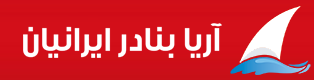             کارشناس امور بندری شرکت آریا بنادر ایرانیان                                         امیر صابری کهناسکلهنام شناورنام کشتیرانینام کشتیرانیتناژ  تخلیهتناژ  تخلیهتناژبارگیریتناژبارگیریمحل تخلیهمحل تخلیهنوع تجهیزاتنوع تجهیزاتنوع تجهیزاتمحموله کشتیمحموله کشتیمحموله کشتیمحموله کشتیتاریخ و ساعت پهلوگیریتاریخ و ساعت پهلوگیریتاریخ و ساعت شروع عملیاتتناژ  تخلیه و بارگیــریتناژ  تخلیه و بارگیــریتناژ  تخلیه و بارگیــریتناژ  تخلیه و بارگیــریتناژ  تخلیه و بارگیــریمجموع تناژ سه شیفتتناژباقیمانده /اتمام تخلیه یا بارگیری(تن)تناژباقیمانده /اتمام تخلیه یا بارگیری(تن)زمان عملیات(OT)زمان عملیات(OT)زمان عملیات(OT)زمان عملیات(OT)نرم متوسطنرم متوسطنرم متوسطنرم متوسطماندگاری دراسکله(ساعت)ماندگاری دراسکله(ساعت)ماندگاری دراسکله(ساعت)اسکلهنام شناورنام کشتیرانینام کشتیرانیتناژ  تخلیهتناژ  تخلیهتناژبارگیریتناژبارگیریمحل تخلیهمحل تخلیهنوع تجهیزاتنوع تجهیزاتنوع تجهیزاتتخلیهتخلیهبارگیریبارگیریتاریخ و ساعت پهلوگیریتاریخ و ساعت پهلوگیریتاریخ و ساعت شروع عملیاتتناژصبحتناژصبحتناژعصرتناژشبتناژشبمجموع تناژ سه شیفتتناژباقیمانده /اتمام تخلیه یا بارگیری(تن)تناژباقیمانده /اتمام تخلیه یا بارگیری(تن)تخلیهتخلیهبارگیریبارگیریتخلیهتخلیهبارگیریبارگیریماندگاری دراسکله(ساعت)ماندگاری دراسکله(ساعت)ماندگاری دراسکله(ساعت)3آرکانور-3اتحاد تجارت خورشید تاباناتحاد تجارت خورشید تابان29792979857857حمل یکسرهحمل یکسرهمنگان 224منگان 224منگان 224گندمگندمپالت-کیسهپالت-کیسه13/07/0113/07/0113/07/01ت:*ت:*ت:*ت:*ت:*ت:*********************10:1510:15**2828***3آرکانور-3اتحاد تجارت خورشید تاباناتحاد تجارت خورشید تابان29792979857857حمل یکسرهحمل یکسرهمنگان 224منگان 224منگان 224گندمگندمپالت-کیسهپالت-کیسه13:4513:4517:20ب:58ب:58ب: 88ب:134ب:134ب: 280اتمام بارگیری: 01:45اتمام بارگیری: 01:45**10:1510:15**2828***4ایشیمیاقوت طلایی بندریاقوت طلایی بندر1154115412761276محوطهانبارمحوطهانبارمنگان 225منگان 225منگان 225تخته-کیسهتخته-کیسهپالتپالت14/07/0114/07/0114/07/01ت:*ت:*ت:*ت:*ت:*ت:*********************06:1506:15**40408282824ایشیمیاقوت طلایی بندریاقوت طلایی بندر1154115412761276محوطهانبارمحوطهانبارمنگان 225منگان 225منگان 225تخته-کیسهتخته-کیسهپالتپالت08:5008:5011:20ب:168ب:168ب: 80ب: *ب: *ب: 248اتمام بارگیری:19:15اتمام بارگیری:19:15**06:1506:15**40408282824دیبادریای خزردریای خزر896896**محوطهمحوطهمنگان225منگان225منگان225تخته،جندلاکانتینرتخته،جندلاکانتینر**18/07/0118/07/0118/07/01ت:*ت:*ت:*ت:66ت:66ت:66باقی تخلیه:830باقی تخلیه:83002:1502:15**3030*****4دیبادریای خزردریای خزر896896**محوطهمحوطهمنگان225منگان225منگان225تخته،جندلاکانتینرتخته،جندلاکانتینر**01:4501:4503:4502:1502:15**3030*****4پارس خزر-1کالابران نسیم دریاکالابران نسیم دریا2075207514381438محوطهمحوطهگاتوالدگاتوالدگاتوالدرول آهنتختهرول آهنتختهکیسهکیسه16/07/0116/07/0116/07/01ت:605ت:605ت: *ت: *ت: *ت: 605اتمام تخلیه:09:00اتمام تخلیه:09:0002:1502:1506:1506:152692694141***4پارس خزر-1کالابران نسیم دریاکالابران نسیم دریا2075207514381438محوطهمحوطهگاتوالدگاتوالدگاتوالدرول آهنتختهرول آهنتختهکیسهکیسه21:4521:4523:15ب:*ب:*ب: *ب:254ب:254ب:254باقی بارگیری:1184باقی بارگیری:118402:1502:1506:1506:152692694141***6وی تی اس-2امیر آروین صدراامیر آروین صدرا14111411**محوطهمحوطهریلی4011گاتوالدریلی4011گاتوالدریلی4011گاتوالدتخته-رول کاغذ کانتینرتخته-رول کاغذ کانتینر**17/07/0117/07/0117/07/01ت:235ت:235ت: 186ت:352ت:352ت:773باقی تخلیه:638باقی تخلیه:63814:5514:55**5252*****6وی تی اس-2امیر آروین صدراامیر آروین صدرا14111411**محوطهمحوطهریلی4011گاتوالدریلی4011گاتوالدریلی4011گاتوالدتخته-رول کاغذ کانتینرتخته-رول کاغذ کانتینر**04:1504:1507:1514:5514:55**5252*****اسکلهنام شناورنام شناورنام کشتیرانینام کشتیرانیتناژ  تخلیهتناژ  تخلیهتناژبارگیری تناژبارگیری محل تخلیهمحل تخلیهنوع تجهیزاتمحموله کشتیمحموله کشتیمحموله کشتیمحموله کشتیتاریخ و ساعت پهلوگیریتاریخ و ساعت پهلوگیریتاریخ و ساعت شروع عملیاتتاریخ و ساعت شروع عملیاتتاریخ و ساعت شروع عملیاتتناژ  تخلیه و بارگیــریتناژ  تخلیه و بارگیــریتناژ  تخلیه و بارگیــریتناژ  تخلیه و بارگیــریمجموع تناژ سه شیفتمجموع تناژ سه شیفتتناژباقیمانده /اتمام تخلیه یا بارگیری(تن)تناژباقیمانده /اتمام تخلیه یا بارگیری(تن)زمان عملیات(OT)زمان عملیات(OT)زمان عملیات(OT)زمان عملیات(OT)نرم متوسطنرم متوسطنرم متوسطنرم متوسطماندگاری در اسکله (ساعت)ماندگاری در اسکله (ساعت)اسکلهنام شناورنام شناورنام کشتیرانینام کشتیرانیتناژ  تخلیهتناژ  تخلیهتناژبارگیری تناژبارگیری محل تخلیهمحل تخلیهنوع تجهیزاتتخلیهتخلیهبارگیری بارگیری تاریخ و ساعت پهلوگیریتاریخ و ساعت پهلوگیریتاریخ و ساعت شروع عملیاتتاریخ و ساعت شروع عملیاتتاریخ و ساعت شروع عملیاتتناژصبحتناژعصرتناژعصرتناژشبمجموع تناژ سه شیفتمجموع تناژ سه شیفتتناژباقیمانده /اتمام تخلیه یا بارگیری(تن)تناژباقیمانده /اتمام تخلیه یا بارگیری(تن)تخلیهتخلیهبارگیریبارگیریتخلیهتخلیهبارگیریبارگیریماندگاری در اسکله (ساعت)ماندگاری در اسکله (ساعت)7آرکانور-2آرکانور-2اتحاد تجارت خورشید  ناباناتحاد تجارت خورشید  نابان2468246822892289انبار6000 متریانبار6000 متریریلی 4009ریلی 4010جوجوپالت-کیسهپالت-کیسه12/07/0112/07/0112/07/0112/07/0112/07/01ت:*ت:*ت:*ت: *ت:*ت:*********************07:4007:40**30301291297آرکانور-2آرکانور-2اتحاد تجارت خورشید  ناباناتحاد تجارت خورشید  نابان2468246822892289انبار6000 متریانبار6000 متریریلی 4009ریلی 4010جوجوپالت-کیسهپالت-کیسه12:2512:2516:1016:1016:10ب:61ب: 168ب: 168ب: *ب: 229ب: 229اتمام بارگیری:21:20اتمام بارگیری:21:20**07:4007:40**30301291297پرندپرنددریای خزردریای خزر5221522110381038محوطهحمل یکسرهمحوطهحمل یکسرهلیبهر 229ریلی4011گندم-کانتینرگندم-کانتینرپالت-سواریکانتینرپالت-سواریکانتینر14/07/0114/07/0114/07/0114/07/0114/07/01ت:84ت: 185ت: 185ت: *ت: 269ت: 269اتمام تخلیه: 21:15اتمام تخلیه: 21:1506:1506:1501:4001:4043431414**7پرندپرنددریای خزردریای خزر5221522110381038محوطهحمل یکسرهمحوطهحمل یکسرهلیبهر 229ریلی4011گندم-کانتینرگندم-کانتینرپالت-سواریکانتینرپالت-سواریکانتینر20:2520:2523:0023:0023:00ب:*ب:*ب:*ب:23ب:23ب:23باقی بارگیری:1015باقی بارگیری:101506:1506:1501:4001:4043431414**8یورکیورکشمیم دریای آریاشمیم دریای آریا28152815**انبار بال گسترانبار بال گسترمکنده 233جوجو**17/07/0117/07/0117/07/0117/07/0117/07/01ت:*ت: 83ت: 83ت: *ت: 83ت: 83باقی تخلیه: 2732باقی تخلیه: 273202:1002:10**3838****8یورکیورکشمیم دریای آریاشمیم دریای آریا28152815**انبار بال گسترانبار بال گسترمکنده 233جوجو**08:3008:3019:5019:5019:5002:1002:10**3838****9وی تی اس-1وی تی اس-1امیر آروین صدراامیر آروین صدرا11781178905905محوطهمحوطهایتالتخته - چندلا کانتینر- ایزوتانکتخته - چندلا کانتینر- ایزوتانککانتینرایزوتانککانتینرایزوتانک17/07/0117/07/0117/07/0117/07/0117/07/01ت:*ت: 106ت: 106ت: 267ت: 373ت: 373باقی تخلیه: 805باقی تخلیه: 80509:3509:35**3939****9وی تی اس-1وی تی اس-1امیر آروین صدراامیر آروین صدرا11781178905905محوطهمحوطهایتالتخته - چندلا کانتینر- ایزوتانکتخته - چندلا کانتینر- ایزوتانککانتینرایزوتانککانتینرایزوتانک05:3505:3519:4019:4019:4009:3509:35**3939****13امسکی-204امسکی-204شمیم دریای آریاشمیم دریای آریا27802780**انبار2/1 آریاانبار2/1 آریاجوجو**18/07/0118/07/0113امسکی-204امسکی-204شمیم دریای آریاشمیم دریای آریا27802780**انبار2/1 آریاانبار2/1 آریاجوجو**02:4002:40